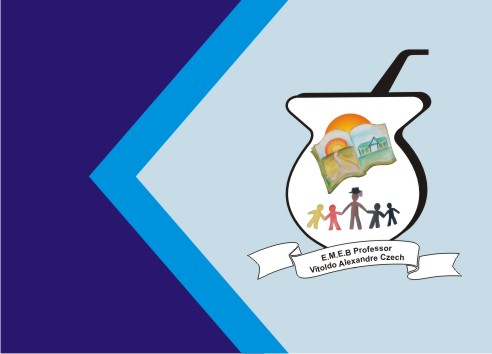 Secretaria Municipal de EducaçãoE.M.E.B. Professor Vitoldo Alexandre CzechDiretora: Lucélia Aparecida GabrielliAssessora Pedagógica: Maria Claudete GervásioAssessora Administrativa: Rosane Eva BuccoProfessora: Fabiane A. PerottoDisciplina: Educação FísicaData: 02/08/2021ATIVIDADE REMOTA EDUCAÇÃO FÍSICA1º ANOHABILIDADES:(EF12EF01) Experimentar, desfrutar, vivenciar e recriar diferentes brincadeiras e jogos da cultura popular presentes no contexto comunitário e regional, reconhecendo e respeitando as diferenças individuais de desempenho dos colegas. (EF12EF03) Planejar e utilizar estratégias para resolver desafios de brincadeiras e jogos populares do contexto comunitário e regional, com base no reconhecimento das características dessas práticas. Desenvolver a iniciativa de organizar de forma autônoma atividades corporais simples nos jogos e brincadeiras. Conhecer suas habilidades e limitações corporais estabelecendo metas pessoais de quantidade e qualidade. PRÁTICA PEDAGÓGICA:A criança e o adulto devem sentar-se no chão, posicionados de frente um para o outro, ambos devem estar vestindo meias. O objetivo da brincadeira é tentar segurar com o pé a meia do oponente ao mesmo tempo em que deve proteger a sua para que não seja tocada.DURAÇÃO: 30 minutosAVALIAÇÃO: Através da observação de fotos, vídeos e relatos que os pais compartilharem no grupo via whatsapp.